10/16（金）１８：００～２０：３０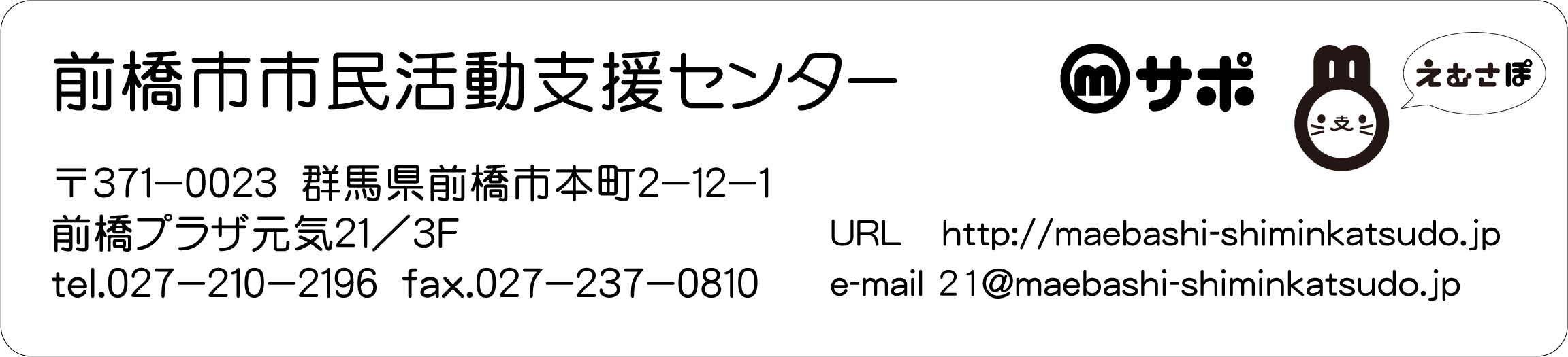 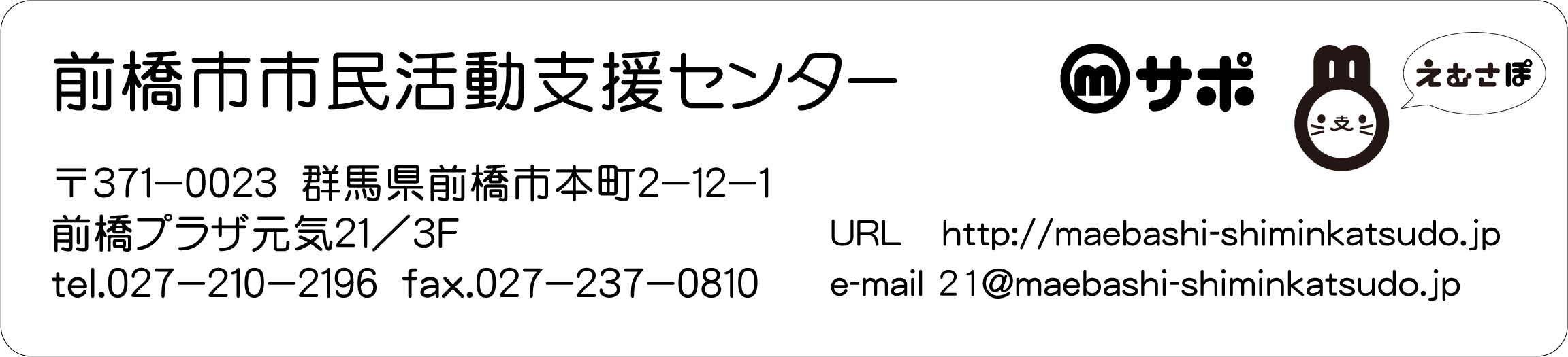 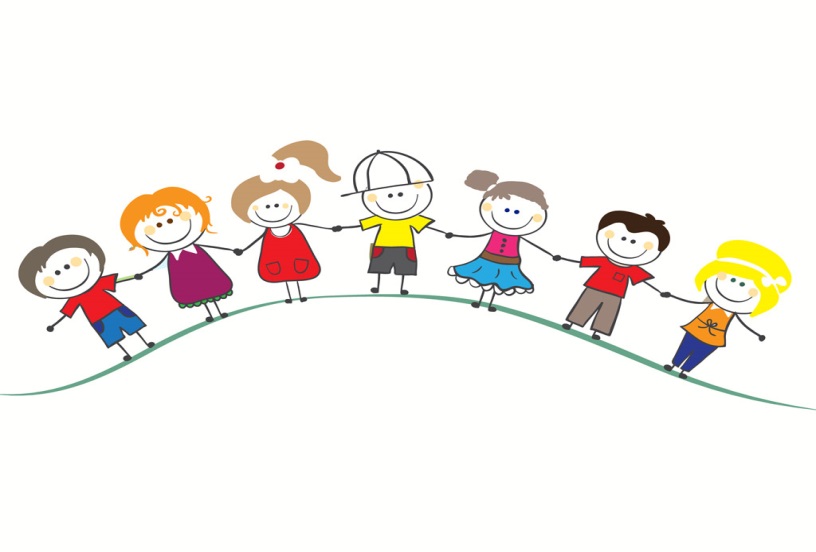 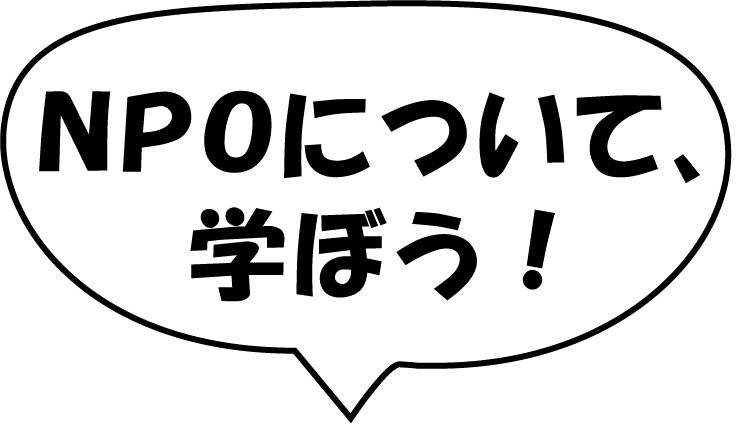 ＦＡＸ　　０２７－２３７－０８１０ＮＰＯの基礎セミナー　参加申込書申込期限：10月7日（水）※定員に達し、お断りする場合のみご連絡します。※ご記入いただいた個人情報は本事業以外には使用しません。「まえばし地域活動ポイント」とは、対象となる市民活動、地域づくり活動に参加した方に付与するポイント制度です。（詳細はお問合せください）【会場と駐車場のご案内】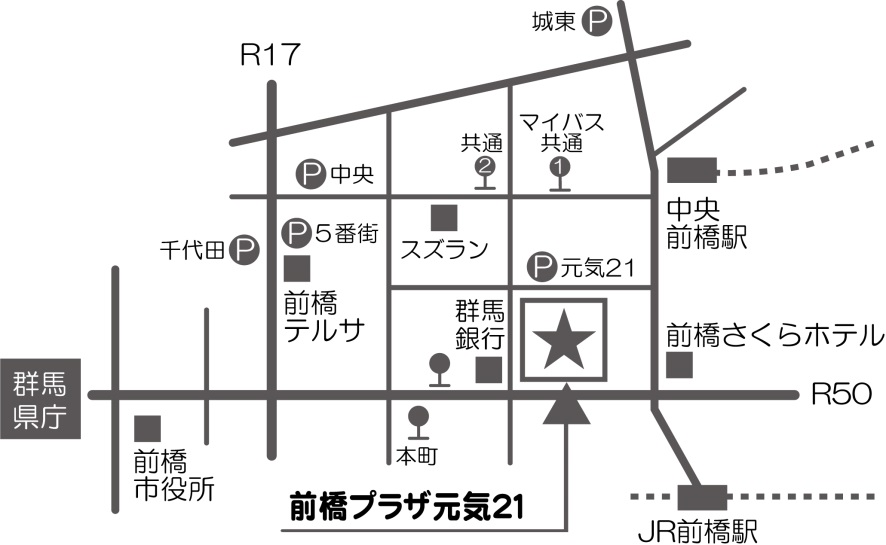 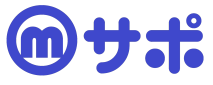 ふりがなご氏名電話番号住　所セミナーをどこで知りましたか□ちらし(元気２１館内)　 □ちらし（その他の場所：　　    　　　　)□Ｍサポホームページ　　□ＭサポNEWS　　□その他(　　　　　　)□ちらし(元気２１館内)　 □ちらし（その他の場所：　　    　　　　)□Ｍサポホームページ　　□ＭサポNEWS　　□その他(　　　　　　)ご参加の動機※セミナー内容の参考にさせていただきます。資金調達相談会【限定4組】※申込み多数の場合抽選□希望する　　　　ご希望の相談内容資金調達相談会【限定4組】※申込み多数の場合抽選□希望しないご希望の相談内容